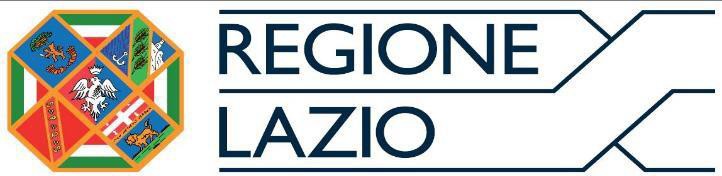 SEGNALAZIONE CERTIFICATA DI INIZIO ATTIVITÀPER L’ESERCIZIO DELL’ATTIVITÀ DI PULIZIE, DISINFEZIONE, DISINFESTAZIONE, DI DERATTIZZAZIONE E DI SANIFICAZIONE(Sez. I, Tabella A, d.lgs. 222/2016)– DATI SULL’ATTIVITÀ:Il/la sottoscritto/a SEGNALA l’avvio dell’attività di1:puliziadisinfezionedisinfestazionederattizzazionesanificazioneSuperficie complessiva coperta	mq |    |	|	|	|– DICHIARAZIONI SUL POSSESSO DEI REQUISITI:Il/la sottoscritto/a, consapevole delle sanzioni penali previste dalla legge per le false dichiarazioni e attestazioni (articoli 75 e 76 del DPR n. 445 del 2000, art.19, comma 6 della legge n. 241 del 1990 e Codice penale) sotto la propria responsabilitàdichiara:di essere in possesso dei requisiti di onorabilità previsti dalla legge;1 Come previsto dall’art. 1 della legge n. 82 del 1994.2 I riquadri hanno una finalità esplicativa, per assicurare maggiore chiarezza all’impresa sul contenuto delle dichiarazioni da rendere. Potranno essere adeguati in relazione ai sistemi informativi e gestiti dalle Regioni, anche tramite apposite istruzioni.3 Con l’adozione del nuovo Codice delle leggi antimafia (D.Lgs. n. 159/2011) i riferimenti normativi alla legge n. 1423/1956e alla legge n. 575/1965, sono stati sostituiti con i riferimenti allo stesso Codice delle leggi antimafia.che non sussistono nei propri confronti le cause di divieto, di decadenza o di sospensione previste dalla legge (art. 67  del D.Lgs. 06/09/2011, n. 159, “Effetti delle misure di prevenzione previste dal Codice delle leggi antimafia e delle misure di prevenzione, nonché nuove disposizioni in materia di documentazione antimafia”).che l’impresa è in possesso dei requisiti di capacità economica finanziari previsti dall’art.2 del D.M. n.274 del1997,ovvero:iscrizione all’IINPS e all’INAIL, ricorrendone i presupposti di legge, di tutti gli addetti, compreso il titolare e i familiari e i soci prestatori d’opera;assenza di protesti cambiari negli ultimi cinque anni, salvo riabilitazione come previsto dall’art. 17 della legge n.108 del 1996, ovvero dimostrazione di avere completamente soddisfatto i creditori;esistenza di rapporti con il sistema bancario da comprovare con apposite dichiarazioni bancarie riferite agli affidamenti effettivamente accordati; ovvero titolarità di almeno un c/c bancario, postale o on lineAltro   	Solo nel caso di esercizio di attività di disinfestazione, derattizzazione, sanificazione:di essere il preposto alla gestione tecnica e di essere in possesso di almeno uno dei seguenti requisiti tecnico professionali (art.2 comma 3 del D.M. n.274 del1997):aver assolto l’obbligo scolastico, in ragione dell’ordinamento temporalmente vigente, seguito da ameno tre anni di esperienza professionale qualificata, in qualità di  	all’interno di imprese del settore, o di uffici tecnici di imprese o enti operanti nel settore delle attività di disinfestazione, ,derattizzazione e sanificazioneIstituto	 Con sede in 		 anno scolastico 	tipo di attività 	dal_ 	al	 presso impresa iscritta nel Registro Imprese della Camera di Commercio (C.C.I.A.A.) di 		 	n. R.E.A. 	aver conseguito un attestato di qualifica a carattere tecnico attinente l’attività professionale presso il  Centro di formazione professionale 	Con sede in 	 Oggetto		 anno di conclusione 			aver conseguito un diploma di istruzione secondaria di secondo grado di in materia tecnica attinente all’attività presso l’Istituto 	Con sede in   	anno di conclusione 	aver conseguito il diploma di laurea/diploma universitario in materia tecnica attinente all’attività in:presso	l’Istituto		o	Università con		sede			in anno di conclusione 						oppure (opzione possibile per i soli cittadini che abbiano conseguito il titolo di studio o l’esperienza professionale in un paese dell’Unione europea diverso dall’Italia o in paese terzo):Nota bene: Si ricorda che l’attività deve essere esercitata nel pieno rispetto della normativa vigente in materia di tutela della salute e sicurezza sui luoghi di lavoro, prevista dal decreto legislativo n. 81 del 2008, nonché, ove previsto, della normativa in materia di smaltimento dei rifiuti speciali o tossiciSCIA UNICA (SCIA + altre segnalazioni, comunicazioni e notifiche):Il/la sottoscritto/a presenta le segnalazioni e/o comunicazioni indicate nel quadro riepilogativo allegato.SCIA CONDIZIONATA (SCIA o SCIA unica + richiesta di autorizzazione):Il/la sottoscritto/a presenta richiesta di acquisizione, da parte dell’Amministrazione, delle autorizzazioni indicate nel quadro riepilogativo allegato.Il/la sottoscritto/a è consapevole di non poter iniziare l’attività fino al rilascio dei relativi atti di assenso, che verrà comunicato dallo Sportello Unico.Nel caso in cui sia stata presentata in allegato solo la documentazione per l’autorizzazione generale, l’attività può essere avviata decorsi 45 giorni dalla presentazione della domanda.Attenzione: qualora dai controlli successivi il contenuto delle dichiarazioni risulti non corrispondente al vero, oltre alle sanzioni penali, è prevista la decadenza dai benefici ottenuti sulla base delle dichiarazioni stesse (art. 75 del DPR n. 445 del 2000)Data 		Firma 	INFORMATIVA SUL TRATTAMENTO DEI DATI PERSONALI ( Art. 13 del Reg. UE n .2016/679 del 27 aprile 2016)4Il Reg. UE n. 2016/679 del 27 aprile 2016 stabilisce norme relative alla protezione delle persone fisiche con riguardo altrattamento dei dati personali. Pertanto, come previsto dall’art.13 del Regolamento, si forniscono le seguenti informazioni: Titolare del Trattamento: Comune di 	 (nella figura dell’organo individuato quale titolare)Indirizzo	 Indirizzo mail/PEC 	Finalità del trattamento. Il trattamento dei dati è necessario per l’esecuzione di un compito di interesse pubblico o connesso all’esercizio di pubblici poteri di cui è investito il titolare del trattamento.5 Pertanto i dati personali saranno utilizzati dal titolare del trattamento nell’ambito del procedimento per il quale la dichiarazione viene resa.Modalità del trattamento. I dati saranno trattati da persone autorizzate, con strumenti cartacei e informatici.Destinatari dei dati. I dati potranno essere comunicati a terzi nei casi previsti dalla Legge 7 agosto 1990, n. 241 (Nuove norme in materia di procedimento amministrativo e di diritto di accesso ai documenti amministrativi), ove applicabile, e in caso di controlli sulla veridicità delle dichiarazioni (art.71 del D.P.R. 28 dicembre 2000 n.445 (Testo unico delle disposizioni legislative e regolamentari in materia di documentazione amministrativa).Responsabile del trattamento 	6Diritti. L’interessato può in ogni momento esercitare i diritti di accesso e di rettifica dei dati personali nonché ha il diritto di presentare reclamo al Garante per la protezione dei dati personali. Ha inoltre il diritto alla cancellazione dei dati e alla limitazione al loro trattamento nei casi previsti dal regolamento.Per esercitare tali diritti tutte le richieste devono essere rivolte al Comune di 		indirizzo mail 	Il responsabile della protezione dei dati è contattabile all’indirizzo mail 	Periodo di conservazione dei dati. I dati personali saranno conservati per un periodo non superiore a quello necessario per il perseguimento delle finalità sopra menzionate o comunque non superiore a quello imposto dalla legge per la conservazione dell’atto o del documento che li contiene.Il/la sottoscritto/a dichiara di aver letto l’informativa sul trattamento dei dati personali.4 Nel caso di piattaforme telematiche l’informativa sul trattamento dei dati personali può essere resa disponibile tramite apposito link (da indicare) o pop up o altra soluzione telematica.5 Le finalità del trattamento possono essere ulteriormente specificate in relazione ai settori di intervento.Quadro riepilogativo della documentazione allegataSCIA UNICASCIA CONDIZIONATAPROCURA SPECIALECognome 							Nome	 C.F. |    |    |   |	|	|   |	|	|    |    |    |   |   |	|   |	|Data di nascita|   |	|/|    |   |/|   |	|   |	| Cittadinanza  	                                                                                           Sesso: M | | F | |Luogo di nascita: Stato 		Provincia 		Comune		 Residenza: Provincia 	Comune				 Via, Piazza, ecc. 			N. 		C.A.P.  		Il sottoscritto/a, in qualità di| | Titolare| | Legale Rappresentantedella Società  	                                                                                                                                                                        con sede in  	con la presente scrittura, a valere ad ogni effetto di legge,conferisco aCognome 	Nome  	C.F. |    |    |   |	|	|   |	|	|    |    |    |   |   |	|   |	|in qualità di|    | Professionista iscritto all’albo/ordine 	Tess. N.  	| | Agenzia per le imprese|    | Altro (Specificare)  	Con   sede  in:   Provincia 			Comune Via, Piazza, ecc. 		N. 		C.A.P. Pec 	_Procura Speciale per| | Firma digitale| | Presentazione telematica della documentazione riguardante il procedimento relativo a (specificare)| | Elezione del domicilio elettronico di tutti gli atti e le comunicazioni inerenti il procedimento amministrativo, pressol'indirizzo di Posta Certificata del soggetto al quale la presente procura è conferitaLa procura è valida unicamente per la gestione del suddetto procedimento.Sarà cura del sottoscritto comunicare tempestivamente l’eventuale revoca della procura speciale allo Sportello Unico per le attività produttive territorialmente competente.Data 	Firma del delegante 	IL PROCURATOREPresa visione ed accettazione dell'incarico conferitoIl procuratore che sottoscrive con firma digitale la copia informatica (immagine scansionata) del presente d ocumento, ai sensi del d.P.R. n. 445/2000, consapevole delle responsabilità penali di cui all'art. 76 per le ipotesi di falsità in atti e dichiarazioni mendaci,dichiara che| | agisce in qualità di procuratore speciale in rappresentanza del soggetto che ha posto la propria firma sulla procura stessa| | la SCIA/domanda ed eventuali documenti a corredo, qualora non firmati digitalmente, recano la firma autografa dei rispettividichiaranti, unitamente alla fotocopia dei relativi documenti di riconoscimento| | gli originali della SCIA/domanda ed eventuali documenti a corredo inviati al SUAP sono consegnati al delegante per essere conservati presso l'esercizio dell'impresaFirma digitale del Procuratore 	INFORMATIVA SUL TRATTAMENTO DEI DATI PERSONALI ( Art. 13 del Reg. UE n .2016/679 del 27 aprile 2016)7Il Reg. UE n. 2016/679 del 27 aprile 2016 stabilisce norme relative alla protezione delle persone fisiche con riguardo altrattamento dei dati personali. Pertanto, come previsto dall’art.13 del Regolamento, si forniscono le seguenti informazioni: Titolare del Trattamento: Comune di 	 (nella figura dell’organo individuato quale titolare)Indirizzo	 Indirizzo mail/PEC 	Finalità del trattamento. Il trattamento dei dati è necessario per l’esecuzione di un compito di interesse pubblico o connesso all’esercizio di pubblici poteri di cui è investito il titolare del trattamento.8 Pertanto i dati personali saranno utilizzati dal titolare del trattamento nell’ambito del procedimento per il quale la dichiarazione viene resa.Modalità del trattamento. I dati saranno trattati da persone autorizzate, con strumenti cartacei e informatici.Destinatari dei dati. I dati potranno essere comunicati a terzi nei casi previsti dalla Legge 7 agosto 1990, n. 241 (Nuove norme in materia di procedimento amministrativo e di diritto di accesso ai documenti amministrativi), ove applicabile, e in caso di controlli sulla veridicità delle dichiarazioni (art.71 del D.P.R. 28 dicembre 2000 n.445 (Testo unico delle disposizioni legislative e regolamentari in materia di documentazione amministrativa).Responsabile del trattamento 	9Diritti. L’interessato può in ogni momento esercitare i diritti di accesso e di rettifica dei dati personali nonché ha il diritto di presentare reclamo al Garante per la protezione dei dati personali. Ha inoltre il diritto alla cancellazione dei dati e alla limitazione al loro trattamento nei casi previsti dal regolamento.Per esercitare tali diritti tutte le richieste devono essere rivolte al Comune di 		indirizzo mail 	Il responsabile della protezione dei dati è contattabile all’indirizzo mail 	7 Nel caso di piattaforme telematiche l’informativa sul trattamento dei dati personali può essere resa disponibile tramite apposito link (da indicare) o pop up o altra soluzione telematica.8 Le finalità del trattamento possono essere ulteriormente specificate in relazione ai settori di intervento.Periodo di conservazione dei dati. I dati personali saranno conservati per un periodo non superiore a quello necessario per il perseguimento delle finalità sopra menzionate o comunque non superiore a quello imposto dalla legge per la conservazione dell’atto o del documento che li contiene.Il/la sottoscritto/a dichiara di aver letto l’informativa sul trattamento dei dati personali.ALLEGATO ADICHIARAZIONE SUL POSSESSO DEI REQUISITI DA PARTE DEGLI ALTRI SOGGETTICognome 					Nome			 C.F. |    |    |   |	|	|   |	|	|    |    |    |   |   |	|   |	|Data di nascita|   |	|/|   |	|/|   |	|	|	| Cittadinanza  	                                        Sesso: M | | F | |Luogo di nascita: Stato 		Provincia 		Comune	 Residenza: Stato 	Provincia  	Comune  	Via, Piazza, ecc. 	N. 	C.A.P.  	in qualità di……………………….. della |    | Società  	Il/la sottoscritto/a, consapevole delle sanzioni penali previste dalla legge per le false dichiarazioni e attestazioni (articoli 75 e 76 del DPR n. 445 del 2000 e art.19, comma 6 della legge n. 241 del 1990) sotto la propria responsabilitàDICHIARAdi essere in possesso dei requisiti di onorabilità previsti dalla legge; (art.2 della legge n.82 del 1994)che non sussistono nei propri confronti le cause di divieto, di decadenza o di sospensione previste dalla legge (art. 67 del D.Lgs. 06/09/2011, n. 159 “codice antimafia”, recante “Effetti delle misure di prevenzione previste dal Codice delle leggi antimafia e delle misure di prevenzione, nonché nuove disposizioni in materia di documentazione antimafia”)assenza di protesti cambiari negli ultimi cinque anni, salvo riabilitazione come previsto dall’art. 17 della legge n.108 del 1996, ovvero dimostrazione di avere completamente soddisfatto i creditori;Altro   	Attenzione: qualora dai controlli successivi il contenuto delle dichiarazioni risulti non corrispondente al vero, oltre alle sanzioni penali, è prevista la decadenza dai benefici ottenuti sulla base delle dichiarazioni stesse (art. 75 del DPR n. 445 del 2000.Data 		Firma 	INFORMATIVA SUL TRATTAMENTO DEI DATI PERSONALI ( Art. 13 del Reg. UE n .2016/679 del 27 aprile 2016)10Il Reg. UE n. 2016/679 del 27 aprile 2016 stabilisce norme relative alla protezione delle persone fisiche con riguardo altrattamento dei dati personali. Pertanto, come previsto dall’art.13 del Regolamento, si forniscono le seguenti informazioni: Titolare del Trattamento: Comune di 	 (nella figura dell’organo individuato quale titolare)Indirizzo	 Indirizzo mail/PEC 	Finalità del trattamento. Il trattamento dei dati è necessario per l’esecuzione di un compito di interesse pubblico o connesso all’esercizio di pubblici poteri di cui è investito il titolare del trattamento.11 Pertanto i dati personali saranno utilizzati dal titolare del trattamento nell’ambito del procedimento per il quale la dichiarazione viene resa.Modalità del trattamento. I dati saranno trattati da persone autorizzate, con strumenti cartacei e informatici.10 Nel caso di piattaforme telematiche l’informativa sul trattamento dei dati personali può essere resa disponibile tramite apposito link (da indicare) o pop up o altra soluzione telematica.Destinatari dei dati. I dati potranno essere comunicati a terzi nei casi previsti dalla Legge 7 agosto 1990, n. 241 (Nuove norme in materia di procedimento amministrativo e di diritto di accesso ai documenti amministrativi), ove applicabile, e in caso di controlli sulla veridicità delle dichiarazioni (art.71 del D.P.R. 28 dicembre 2000 n.445 (Testo unico delle disposizioni legislative e regolamentari in materia di documentazione amministrativa).Responsabile del trattamento 	12Diritti. L’interessato può in ogni momento esercitare i diritti di accesso e di rettifica dei dati personali nonché ha il diritto di presentare reclamo al Garante per la protezione dei dati personali. Ha inoltre il diritto alla cancellazione dei dati e alla limitazione al loro trattamento nei casi previsti dal regolamento.Per esercitare tali diritti tutte le richieste devono essere rivolte al Comune di 	indirizzo mail 	Il responsabile della protezione dei dati è contattabile all’indirizzo mail 	Periodo di conservazione dei dati. I dati personali saranno conservati per un periodo non superiore a quello necessario per il perseguimento delle finalità sopra menzionate o comunque non superiore a quello imposto dalla legge per la conservazione dell’atto o del documento che li contiene.Il/la sottoscritto/a dichiara di aver letto l’informativa sul trattamento dei dati personali.ALLEGATO BDICHIARAZIONE SUL POSSESSO DEI REQUISITI DA PARTE DEL/LA RESPONSABILE TECNICO/A(Nel caso di esercizio di attività di disinfestazione, derattizzazione, sanificazione)Cognome 					Nome			 C.F. |    |    |   |	|	|   |	|	|    |    |    |   |   |	|   |	|Data di nascita|   |	|/|   |	|/|   |	|	|	| Cittadinanza  	                                        Sesso: M | | F | |Luogo di nascita: Stato 		Provincia 		Comune	 Residenza: Stato 	Provincia  	Comune  	Via, Piazza, ecc. 	N. 	C.A.P.  	in qualità diPREPOSTO/A responsabile tecnico della|    | impresa individuale  	|    | Società  	consapevole delle sanzioni penali previste dalla legge per le false dichiarazioni e attestazioni (articoli 75 e 76 del DPR n. 445 del 2000 e art.19, comma 6 della legge n. 241 del 1990) sotto la propria responsabilitàdichiaradi rivestire nell’impresa la qualifica di:| | lavoratore/trice subordinato/a| | collaboratore/trice familiare| | socio/a lavoratore/trice|    | altro (specificare) 13  	che consente al sottoscritto di considerarsi immedesimato nell’impresa;di essere in possesso dei requisiti di onorabilità previsti dalla leggeche non sussistono nei propri confronti le cause di divieto, di decadenza o di sospensione previste dalla legge (art. 67 del D.Lgs. 06/09/2011, n. 159, “Effetti delle misure di prevenzione previste dal Codice delle leggi antimafia e delle misure di prevenzione, nonché nuove disposizioni in materia di documentazione antimafia”)di essere in possesso di almeno uno dei seguenti requisiti tecnico professionali (art.2 comma 3 del D.M. n.274 del1997):aver assolto l’obbligo scolastico, in ragione dell’ordinamento temporalmente vigente, seguito da ameno tre anni di esperienza professionale qualificata, in qualità di  	all’interno di imprese del settore, o di uffici tecnici di imprese o enti operanti nel settore delle attività di disinfestazione, ,derattizzazione e sanificazioneIstituto	 Con   sede 		 in	 anno scolastico 	 tipo di ttività 	dal 	al 	presso	impresa	iscritta	nel	Registro	Imprese	della	Camera	di	Commercio	(C.C.I.A.A.) di 			n. R.E.A. 							aver conseguito un attestato di qualifica a carattere tecnico attinente l’attività professionale13 Non sono ammessi soggetti terzi all’impresa (ad esempio: consulenti o professionisti esterni)presso il  Centro di formazione professionale 	Con sede in 		 Oggetto			 anno di conclusione 			 aver conseguito un diploma di istruzione secondaria di secondo grado di in materia tecnica attinente all’attività presso l’Istituto 			 Con sede in   	 Anno di conclusione 		aver conseguito il diploma di laurea/diploma universitario in materia tecnica attinente all’attività in: presso l’Istituto o Università_ 			_ con	sede	in anno di conclusione 				oppure (opzione possibile per i soli cittadini che abbiano conseguito il titolo di studio o l’esperienza professionale in un paese dell’Unione europea diverso dall’Italia o in paese terzo):| | che il proprio titolo professionale è stato riconosciuto, ai sensi del titolo III del decreto legislativo n. 206 del 2007, con provvedimento dell’Autorità competente in data 	Attenzione: qualora dai controlli successivi il contenuto delle dichiarazioni risulti non corrispondente al vero, oltre alle sanzioni penali, è prevista la decadenza dai benefici ottenuti sulla base delle dichiarazioni stesse (art. 75 del DPR n. 445 del 2000.Data 		Firma 	INFORMATIVA SUL TRATTAMENTO DEI DATI PERSONALI ( Art. 13 del Reg. UE n .2016/679 del 27 aprile 2016)14Il Reg. UE n. 2016/679 del 27 aprile 2016 stabilisce norme relative alla protezione delle persone fisiche con riguardo altrattamento dei dati personali. Pertanto, come previsto dall’art.13 del Regolamento, si forniscono le seguenti informazioni: Titolare del Trattamento: Comune di 	 (nella figura dell’organo individuato quale titolare)Indirizzo	 Indirizzo mail/PEC 	Finalità del trattamento. Il trattamento dei dati è necessario per l’esecuzione di un compito di interesse pubblico o connesso all’esercizio di pubblici poteri di cui è investito il titolare del trattamento.15 Pertanto i dati personali saranno utilizzati dal titolare del trattamento nell’ambito del procedimento per il quale la dichiarazione viene resa.Modalità del trattamento. I dati saranno trattati da persone autorizzate, con strumenti cartacei e informatici.Destinatari dei dati. I dati potranno essere comunicati a terzi nei casi previsti dalla Legge 7 agosto 1990, n. 241 (Nuove norme in materia di procedimento amministrativo e di diritto di accesso ai documenti amministrativi), ove applicabile, e in caso di controlli sulla veridicità delle dichiarazioni (art.71 del D.P.R. 28 dicembre 2000 n.445 (Testo unico delle disposizioni legislative e regolamentari in materia di documentazione amministrativa).Responsabile del trattamento	1614 Nel caso di piattaforme telematiche l’informativa sul trattamento dei dati personali può essere resa disponibile tramite apposito link (da indicare) o pop up o altra soluzione telematica.15 Le finalità del trattamento possono essere ulteriormente specificate in relazione ai settori di intervento.Diritti. L’interessato può in ogni momento esercitare i diritti di accesso e di rettifica dei dati personali nonché ha il diritto di presentare reclamo al Garante per la protezione dei dati personali. Ha inoltre il diritto alla cancellazione dei dati e alla limitazione al loro trattamento nei casi previsti dal regolamento.Per esercitare tali diritti tutte le richieste devono essere rivolte al Comune di 	indirizzo mail 	Il responsabile della protezione dei dati è contattabile all’indirizzo mail 	Periodo di conservazione dei dati. I dati personali saranno conservati per un periodo non superiore a quello necessario per il perseguimento delle finalità sopra menzionate o comunque non superiore a quello imposto dalla legge per la conservazione dell’atto o del documento che li contiene.Il/la sottoscritto/a dichiara di aver letto l’informativa sul trattamento dei dati personali.Compilato a curaAlla Camera didell’Ufficio ricevente Commercio, Industria e Artigianato ePraticaCommercio, Industria e Artigianato eAgricoltura (CCIAA) diAl SUAP del Comune didel(In caso di presentazione al SUAP)Protocollo	 	Protocollo	 	IndirizzoSCIA:SCIA AperturaSCIA UNICA:SCIA Apertura + altre segnalazioni e/o comunicazioniSCIA:SCIA AperturaSCIA UNICA:SCIA Apertura + altre segnalazioni e/o comunicazioniPEC / Posta elettronicaSCIA CONDIZIONATA:SCIA Apertura + altre istanze per acquisire atti d’assensoSCIA CONDIZIONATA:SCIA Apertura + altre istanze per acquisire atti d’assensoINDIRIZZO DEL MAGAZZINO/DEPOSITOCompilare se diverso da quello della società/impresaVia/piazza 						n.				 Comune 		prov. |   |		|  C.A.P. |   |	|   |	|	| Stato 	Telefono fisso / cell. 		fax.	 							DATI CATASTALIFoglio n. 	map. 	(se presenti) sub. 	sez.	 Catasto:  fabbricati| | che il proprio titolo professionale è stato riconosciuto, ai sensi del titolo III del decreto legislativo n. 206 del 2007, con provvedimento dell’Autorità competente in data 	OPPURE (sia per le imprese individuali sia per le società)che  il/la  responsabile  tecnico/a  preposto  è il/la Sig./ra 	, che ha compilato la dichiarazione di cui all’allegato B.ALTRE DICHIARAZIONIIl/la sottoscritto/a dichiara:di impegnarsi a comunicare ogni variazione relativa a stati, fatti, condizioni e titolarità rispetto a quanto dichiaratoaltro   	DOCUMENTAZIONE ALLEGATA ALLA SCIADOCUMENTAZIONE ALLEGATA ALLA SCIADOCUMENTAZIONE ALLEGATA ALLA SCIAAllegatoDenominazioneCasi in cui è previstoProcura/delegaNel caso di procura/delega a presentare la segnalazioneCopia del documento di identità del/i titolare/iNel caso in cui la segnalazione non sia sottoscritta in forma digitale e in assenza di procuraDichiarazioni sul possesso dei requisiti da parte degli altri soggetti (Allegato A) + copia del documento di identitàSempre, in presenza di soggetti (es. soci) diversi dal dichiaranteDichiarazioni sul possesso dei requisiti da parte del responsabile tecnico (Allegato B) + copia del documento di identitàIn presenza di un responsabile tecnico (in caso di esercizio di attività di disinfestazione, derattizzazione, sanificazione)ALTRE SEGNALAZIONI O COMUNICAZIONI PRESENTATE IN ALLEGATO ALLA SCIAALTRE SEGNALAZIONI O COMUNICAZIONI PRESENTATE IN ALLEGATO ALLA SCIAALTRE SEGNALAZIONI O COMUNICAZIONI PRESENTATE IN ALLEGATO ALLA SCIAAllegatoDenominazioneCasi in cui è previstoSCIA per insegna di esercizioIn caso di attività che preveda insegna esterna (dove è prevista la SCIA)Comunicazione al Sindaco per industria insalubreIn caso di stazioni di disinfestazione o stazioni di disinfezioneL’attività può essere avviata dopo 15 giorniRICHIESTA DI AUTORIZZAZIONI PRESENTATA CONTESTUALMENTE ALLA SCIA O ALLA SCIA UNICARICHIESTA DI AUTORIZZAZIONI PRESENTATA CONTESTUALMENTE ALLA SCIA O ALLA SCIA UNICARICHIESTA DI AUTORIZZAZIONI PRESENTATA CONTESTUALMENTE ALLA SCIA O ALLA SCIA UNICAAllegatoDenominazioneCasi in cui è previstoDocumentazione per il rilascio dell’autorizzazione per insegna di esercizioIn caso di attività che preveda insegna esterna (dove è prevista la domanda di autorizzazione)Documentazione per la richiesta dell’autorizzazione generale o AUA (nel caso di più autorizzazioni) alle emissioni in atmosferaIn caso di attività di disinfestazione,derattizzazione, sanificazione svolta in stazioni di disnfestazione/disinfezioneDocumentazione per la richiesta di AUA per emissioni in atmosferaIn caso di attività di disinfestazione,derattizzazione, sanificazione svolta in stazioni di disnfestazione/disinfezioneALTRI ALLEGATI (attestazioni relative al versamento di oneri, diritti etc. e dell’imposta di bollo)ALTRI ALLEGATI (attestazioni relative al versamento di oneri, diritti etc. e dell’imposta di bollo)ALTRI ALLEGATI (attestazioni relative al versamento di oneri, diritti etc. e dell’imposta di bollo)AllegatoDenominazioneCasi in cui è previstoAttestazione del versamento di oneri, di diritti, ecc.Nella misura e con le modalità indicate sul sito dell’amministrazioneAttestazione del versamento dell’imposta di bollo: estremi del codice identificativo della marca da bollo, che deve essere annullata e conservata dall’interessato;ovveroAssolvimento dell’imposta di bollo con le altre modalità previste, anche in modalità virtuale o tramite @bolloObbligatoria in caso di presentazione di un’istanza contestuale alla SCIA (SCIA condizionata)